A15 Amy LawrenceUnit 2: What’s your favorite tech device?I just could not live without my iPhone. I use it every day in many ways. In fact, I probably use it way too much. If I studied as much as I used my phone, I could probably get a scholarship and pay my parents back for the phone. Anyway. Mainly I use my phone for  entertainment,  education  and communication. First, I use my phone for entertainment. I commute to school every day for a total of two hours, so I have a lot of time to kill. While on the subway I watch my favorite TV shows, mainly Descendents of the Sun. Song Hye-kyo is a little old for Song Joon-ki, but that’s OK. I have watched every episode at least four times. I also surf the internet for TV star gossip, and I get my daily news in English from the internet, usually the Korea Herald. I have about 400 selfies. Second, my phone is great for education. Whenever a person or place is mentioned in a movie or on the news I look it up on Wikipedia.com. For example, last week there was a documentary on Gen. MacArthur, and so I researched him on Wikipedia. I wanted to see an impartial opinion of him, written recently. Therefore, I looked at two articles, one that liked him and one that did not. Finally, I use my phone for communication. Really. My boyfriend and I text about 200 times a day. Actually, I heard he used to text his old girlfriend 300 times a day, so I am a little jealous. On the other hand, we don’t actually communicate, we just send little emoticons back and forth. I live in a boarding house near school so every morning and night my mother calls to check up on me. Well, like everything else, the phones these days are good-news, bad-news. The good news is that the phones are very useful. I use my phone for  entertainment,  education  and  communication. And of course I take a ton of photos. The bad news is that my phone is also a black hole of lost time. I spend hours and hours texting and surfing and have nothing to show for it. In sum, the iPhone is expensive, and I waste a lot of time on it. The great news is that for something so small, it is very powerful, and ultimately it changes my life for the better. (405 words)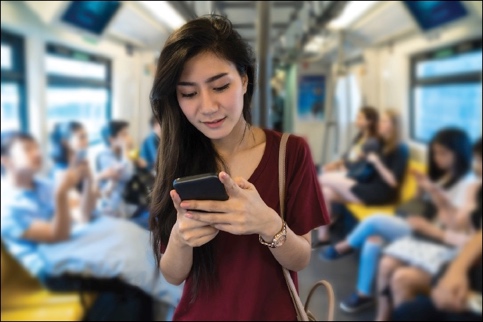 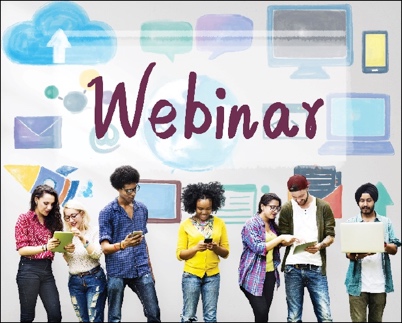 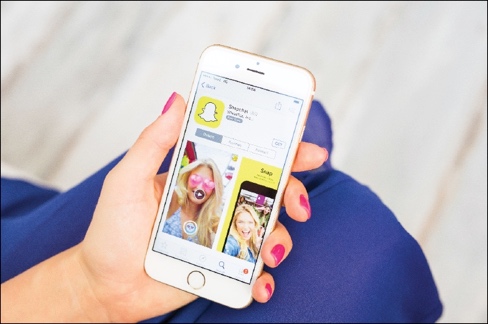 